事業所紹介　　　　　　　　　　　　　　　　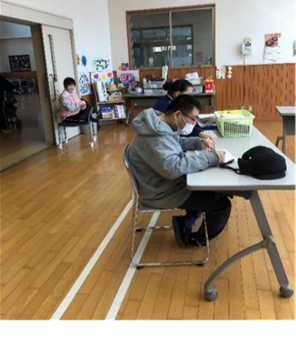 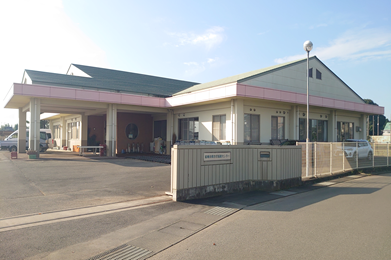 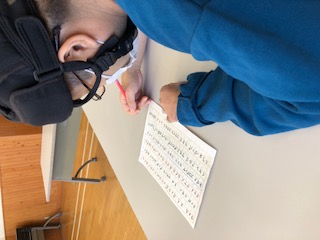 事業所PR◎アットホームな雰囲気で、利用者みんなが仲良く、各種イベントや事業所で実施するお楽しみ会等参加しています。◎常に介護を必要とする方に排泄・食事等の介護、生活等に関する相談・助言、その他　の必要な日常生活上の支援、創作的活動・生産活動の機会の提供のほか、身体機能　や生活能力の向上のために必要な援助を行っています。実施事業（定員）作業（活動）内容生活介護（定員６名）◎身辺自立（ぬり絵、散歩、町内のゴミ拾い）◎身体機能・生活機能の向上のために必要な支援◎地域との交流等生活介護（定員６名）◎身辺自立（ぬり絵、散歩、町内のゴミ拾い）◎身体機能・生活機能の向上のために必要な支援◎地域との交流等生活介護（定員６名）◎身辺自立（ぬり絵、散歩、町内のゴミ拾い）◎身体機能・生活機能の向上のために必要な支援◎地域との交流等所在地〒307-0007	結城市大字小田林1166番地1　結城市障害者福祉センター内〒307-0007	結城市大字小田林1166番地1　結城市障害者福祉センター内〒307-0007	結城市大字小田林1166番地1　結城市障害者福祉センター内電話0296-33-9700FAX0296-33-9701メールysc11661@bz04.plala.or.jpysc11661@bz04.plala.or.jpysc11661@bz04.plala.or.jp対象者身体　　知的　　精神　　難病　　児童（未就学児小1～18歳）身体　　知的　　精神　　難病　　児童（未就学児小1～18歳）身体　　知的　　精神　　難病　　児童（未就学児小1～18歳）開所曜日及び時間月曜日から金曜日（祝日、12月29日から1月3日を除く）　９：００から１６：００月曜日から金曜日（祝日、12月29日から1月3日を除く）　９：００から１６：００月曜日から金曜日（祝日、12月29日から1月3日を除く）　９：００から１６：００送迎（サービス提供）範囲送迎あり（結城市全域，小山市・筑西市の一部）送迎あり（結城市全域，小山市・筑西市の一部）送迎あり（結城市全域，小山市・筑西市の一部）バリアフリー情報トイレの車いす利用　　可　　　　不可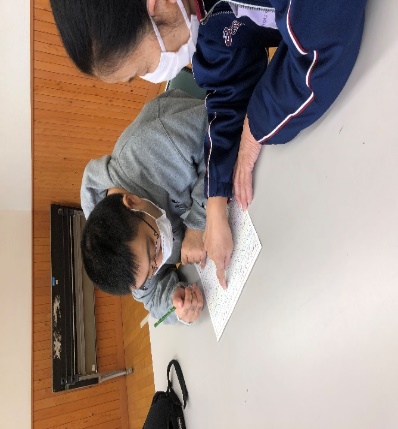 トイレの車いす利用　　可　　　　不可トイレの車いす利用　　可　　　　不可